РОССИЙСКАЯ ФЕДЕРАЦИЯХАНТЫ-МАНСИЙСКИЙ АВТОНОМНЫЙ ОКРУГ – ЮГРАХАНТЫ-МАНСИЙСКИЙ РАЙОНСЕЛЬСКОЕ ПОСЕЛЕНИЕ ШАПШАСОВЕТ ДЕПУТАТОВРЕШЕНИЕот 10.04.2015                                                                                                   № 107д. Шапша                                                                                             О внесении изменений в генеральный план д. Яркисельского поселения ШапшаВ соответствии со статьями 31-33 Градостроительного кодекса Российской Федерации, Федеральным законом от 06.10.2003 года № 131-ФЗ «Об общих принципах организации местного самоуправления в Российской Федерации», Уставом сельского поселения Шапша, Совет депутатов сельского поселения ШапшаРЕШИЛ:Внести в генеральный план д. Ярки сельского поселения Шапша, утверждённый решением Совета депутатов сельского поселения Шапша от 18.12.2009 № 82 следующие изменения:«Перевести зону из «Природной территории» на зону «Общественно-делового назначения» (ОДЗ 201) для размещения культовых объектов» согласно приложению. 2. Настоящее решение вступает в силу с его официального опубликования (обнародования).3. Контроль за выполнением решения возложить на главу сельского поселения Шапша. Глава сельского поселения Шапша 	                                 Л.А.Овчерюкова Приложение к решению Совета депутатов сельского поселения Шапша от 10.04.2015 № 107О внесении изменений в генеральный план д. Ярки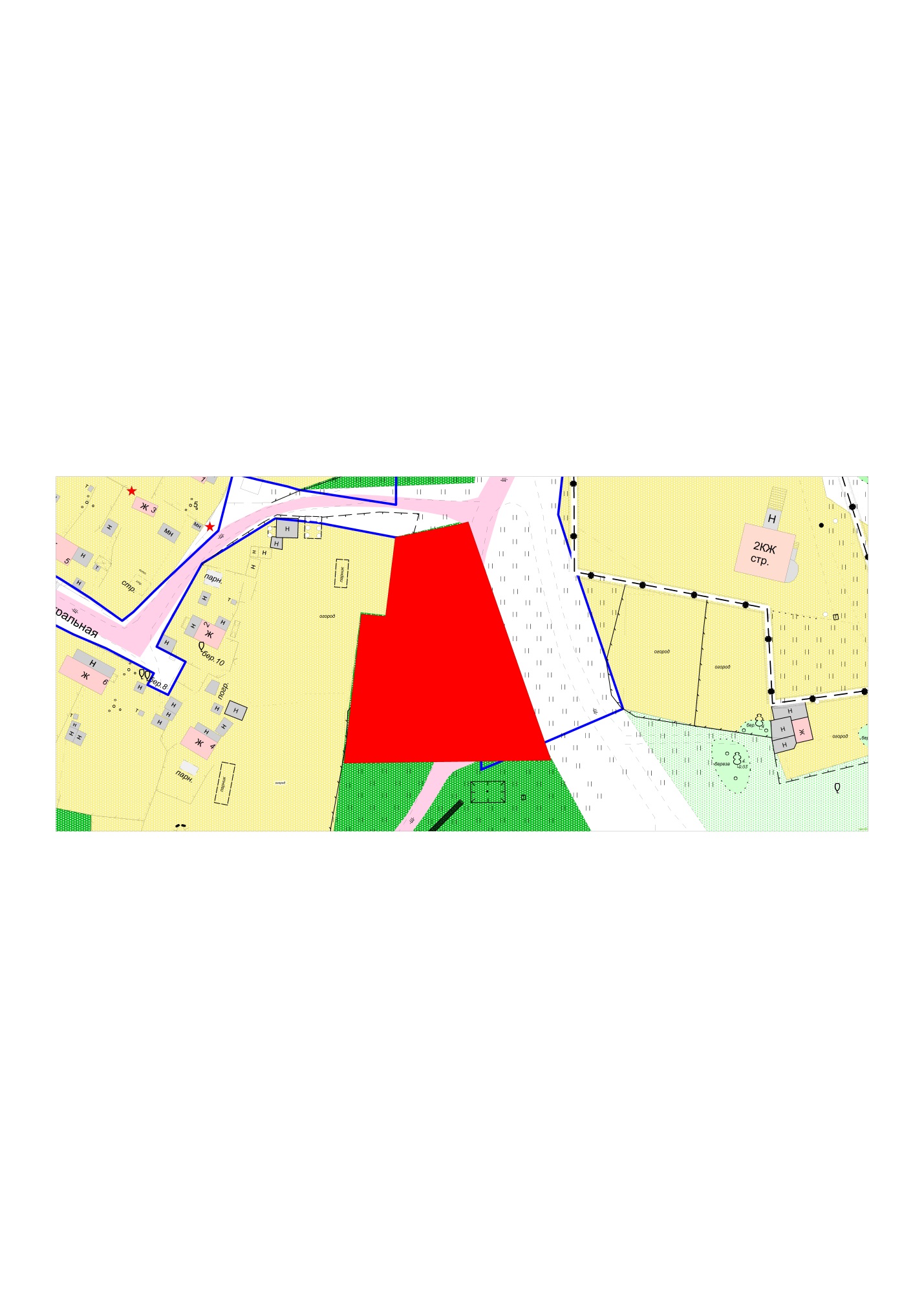 